CCS Events Committee-September 2019-2020Scheduled MeetingsWhat’s app Group organised 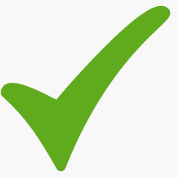  19th September – Introductory meeting 16th October- Concert – 3 helping in the event/Raffle/Box Office- Thank you! 17th October  Meeting Next Meeting 23rd October:  To be discussed and planned 23/10/19:         Children in Need- Non School Uniform- meet in SC office to count money/ Counting machine from Mrs Evans- Luke, Sophie and Nia + Senior teamCake sale – Whole CCS group/anti-bullying mentors helping in both break times – see rota of who is free to help periods 1-3Posters- Bethan Children in Need main poster showing Non- school uniform £1 and cake sales KS3 & 4         Hampers/Food bank –December Theme- Christmas songs /detailed criteria (add ECO focus) Email to send after half term. Nia to send CTJ criteria. Food Bank to be sorted- different items from different year groups e.g. breakfast cereals, soup, pasta, rice, pasta sauce, tinned beans, tinned meat, tinned vegetables, tinned fruit, tinned puddings, UHT fruit juice/milk, tea/ coffee, sugar and biscuits.Christmas bags for OAP concert – Mrs TJ to sort over half term. – 35 bagsAlice- to see Ms White about OAP concert 18th December – book hall and how many bags/Rota for 3 team’s/ DFC involvement Children in Need- 15th November 2019 Nia to type up cake sale and money collection rotas. Rota attached. Anti-bullying Committee to add names in their meeting tomorrow. Next meeting 8th November 2019